Mérési JegyzőkönyvFelhasznált eszközökMérési feladatokEgyenáramú tulajdonságok vizsgálata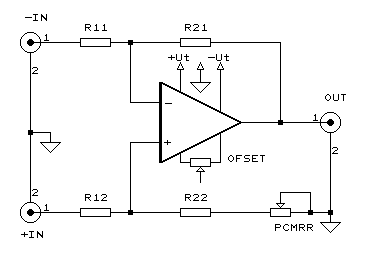 Mérőkapcsolás
1.1. Bemeneti null hibák (OFSZET) mérése és kompenzálása.Az erősítő bemeneteit hagyja szabadon, zárja rövidre az R21 és az R22 ellenállásokat, és DC mV- mérővel mérje meg az erősítő kimeneti feszültségét, majd a POFSET potenciométerrel nullázza ki.Színkód alapján határozza meg az ellenállások névértékét és toleranciáját.R21=    1000  	 kΩ	 	1%R22=	1000    	  kΩ		1% R11=    10	 kΩ	    	0.5 %R12=    10   	 kΩ		2%Az  R21  majd  az R22 ellenállások rövidzárását megbontva mérje meg és számítsa ki az Ibe+  és az Ibe- bemeneti áramokat és az  Io ofset áramot.A műveleti erősítő bemeneti áramai:      	Ibe+  =	0.035mV/1Mohm=0.035nA                                                                        	Ibe-   =	0.037mV/1Mohm=0.037nAA műveleti erősítő ofszet árama:        	 Io      =	(Ibe++Ibe-)/2=0.036nAA bemeneti kapcsok leföldelése után mérje meg a kimeneti ofszet feszültséget, és a POFSET potencióméterrel nullázza ki azt. Számítsa ki az invertáló és a neminvertáló  bemenetre redukált ofszet feszültségeit. 	Mért és számított eredmények	mért:Uki0  =0.29mV	U+be0 =R1/R2*Uki0=2.9uV	 U-be0  =-R1/R2*Uki0=-2.9uVMérje meg   az erősítő feszültségerősítést  sávközépen (ube = 10mVp,  f0 = 1kHz) és számítással ellenőrizze.Aus =715*gyök(2)/10=101.11V/V (számítással 100)1.2. Ofszet feszültség tápfeszültség függéseSzimmetrikusan ill. aszimmetrikusan változtassa meg kb. 20%-kal a tápfeszültségeket.		Ut1 =  +15V	Ut2=    -15V           Uki0=-0.15mVUt1 =  +12V	Ut2=    -12V           Uki0=-10.34 mVUt1 =  +18V	Ut2=    -18V           Uki0=8.86 mVUt1 =  +18V	Ut2=    -12V           Uki0= -8.47 mV Tapasztalataí: A tápfeszültséget változtatva eltérő offset-feszültségeket mértünk. +15- -15Vos szimmetrikus tápfeszültségre ez a legkevesebb volt, mivel itt állítottuk be a potenciométert. 1.3. A kivezérelhetőség és a Slew Rate meghatározásaKapcsoljon az erősítő invertáló bemenetére 20 kHz-es négyszögjelet (a neminvertáló bemenetet földelje le!) és vezérelje túl az erősítőt. Ubepp  =   3Vpp  	Ukipp = 27,3V		 SR [V/s] -tSR=Ukipp/1.92us=14,22V/us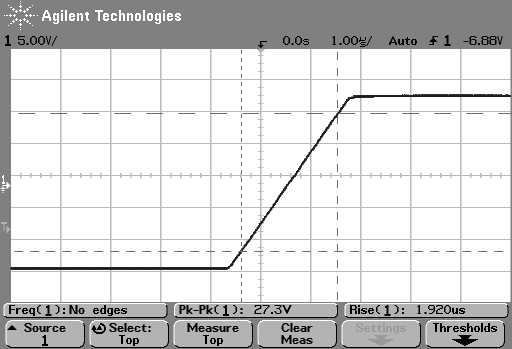 1.4. Kivezérelhetőség határfrekvencájának  meghatározása.Az előző pontban meghatározott Slew Rate értékkel számítsa ki az erősítő Uki=10 Vp (7.07 Veff) kimenőfeszültségéhez tartozó fkv határfrekvenciáját. A bemenetre kapcsoljon  fkv frekvenciájú szinuszos jelet  és  oszcilloszkóppal mérve állítsa be a kimeneti jel amplitudóját Uki=10 Vp  -ra. Számitsa ki a kapcsolás  feszültségerősítést. Magyarázza meg az 1.1 alatt mért feszültségerősítéstől való eltérést.	fkv= SR/2*pi*Uki=226kHz          ukip=10Vp         Afkv =20/2.737=7.3Mérje meg 10fkv  frekvenciához tartozó kmeneti jel amplitudóját.	10fkv=2260 kHz       ukip=0.5V         Afkv =2.737/1=2.731.5. Maximális kimeneti áram és a visszacsatolatlan erősítő kimeneti ellenállásának mérése.Mérje meg fk=1 kHz-es szinusz jellel az üresjárási maximális kimeneti feszültségét, majd terhelje le az erősítő kimenetét Rt=1kΩ os ellenállással és a bemeneti jel amplitúdójának változtatása mellett mérje meg a visszacsatolt erősítő maximális kimeneti feszültségét.A két mérési eredményből számítsa ki az visszacsatolatlan erősítő kimeneti ellenállását.Uki0max =13.05 Vp      Ukimax  =10.6 Vp     Rt=1kΩ         Rki  = 231 Ω 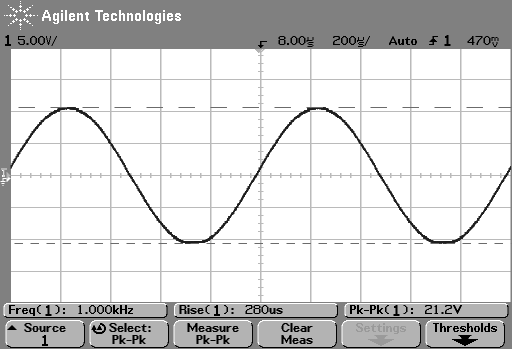 Dinamikus tulajdonságok vizsgálata A BODE diagramok méréséhez ábrázolásához használja az OSC-BODE programot!2.1 Invertáló erősítő BODE diagramjának mérése (Au(f))Kapcsolja a szinusz generátor kimenetét a mérőerősítő invertáló bemenetére, a neminvertáló bemenetet földelje le. Oszcilloszkoppal mérje az erősítő be- és kimeneti feszültségét és fázistolását.A mérést úgy végezze, hogy 1 kHz-en állítson be 7 Veff (0dB), nagyságú kimenőjelet, majd az oszcilloszkóppal a frekvencia folyamatos változtatásával 1 Hz - 10 MHz tartományban 1 -2- 5-10 lépésekben mérje az erősítő bemeneti és kimeneti jelének effektív  értékét és  fázistolását.Mérési eredményei alapján számolja ki, és rajzolja meg az invertáló erősítő BODE diagramját.      f=1kHz:    	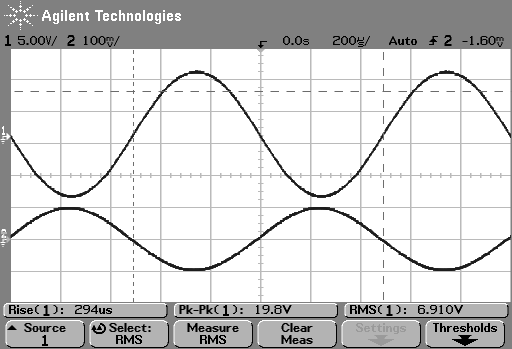 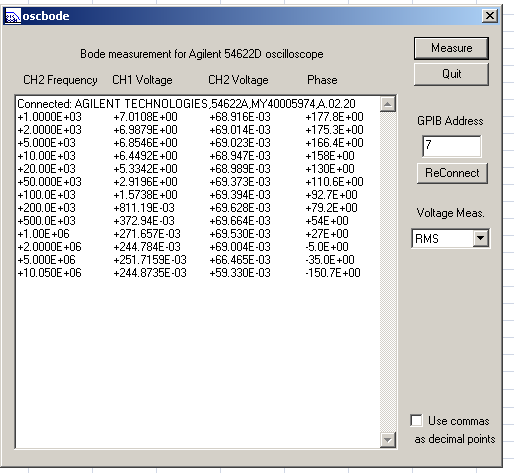 2.2. Mérőerősítő közös  modusú  feszültségerősítésének mérése (Auk(f))Kösse össze a mérőerősítő invertáló és neminvertáló bemeneteit, kapcsoljon rá 3 Veff nagyságú 10Hz-es szinusz jelet, oszcilloszkóppal  mérje az erősítő be- és kimeneti jeleit és fázistolását.A referencia ágban az R22 ellenállással sorba kötött PCMRR potenciométerrel állítson be minimális közösmódusú feszültségerősítést  fk=10 Hz-en, és mérje meg azt.		 Auk=       V/V        Irja le mit tapasztalt!Vegye fel a mérőerősítő közös modusú feszültségerősítésének BODE diagramját és ábrázolja azt az 10 Hz - 10 MHz frekvencia tartományban. 2.3. Nem invertáló mérőerősítő BODE diagramjának mérése (Au(f))Kapcsolja a szinusz generátor kimenetét a mérőerősítő neminvertáló bemenetére, az invertáló bemenetet földelje. Oszcilloszkóppal mérje az erősítő be- és kimeneti feszültségeit és fázistolását.Mérési eredményei alapján közös diagramban  ábrázolja az invertáló, a neminvertáló és a közösmodusú feszültségerősítéseket. Nem invertáló erősítő frekvencia és időtartománybeli viselkedéseKét időállandós műveleti erősítő frekvencia független hálózattal történő visszacsatolásával kialakított mérőerősítő kapcsolás frekvencia- és időtartománybeli viselkedése jelentősen eltér az egy időállandós erősítőt és tisztán ohmikus visszacsatoló hálózatot tartalmazó kapcsolásétól. Ennek tanulmányozására egy külső frekvencia kompenzálású műveleti erősítővel felépített neminvertáló mérőerősítő kapcsolás szolgál. A kompenzálás hatása invertáló vagy mérőerősítő kapcsolás esetében is hasonló eredményre vezet.A mérési összeállítás megegyezik a 2.1. alattival, eltérés annyi, hogy mivel a bemeneti osztó  osztásaránya a kapcsoló minden állásában megegyezik a  visszacsatolási tényezővel a kapcsolás eredő feszültségerősítése A=1 (0dB) azonos, csak a H=A hurokerősítés változik, és ennek eredményeként az erősítő frekvenciatartománybeli viselkedése is.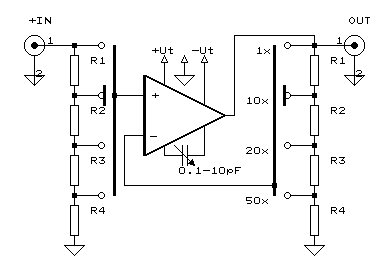 A MÉRENDŐ ERŐSÍTŐ KAPCSOLÁS3.1. Visszacsatolt erősítők időtartománybeli mérése (tranziens vizsgálat)Oszcilloszkóppal mérje a kapcsolás be- és kimeneti feszültségét.A panelen beállítható A*= 1/ értékek a következők: 1, 10, 20, 50.A mérést kis amplitúdójú merőjellel (kb 3 Vp) végezze nehogy a Slew Rate ill. a kivezérlés határfrekvenciája korlátozza az erősítő kivezérelhetőséget.Mérje a kapcsolás négyszögjel-átvitelét az erősítő 20x állásában és a Ck kompenzáló kapacitással állítson be túllövés mentes átvitelt!Az előbbiben beállított Ck kompenzáló kapacitással mérje  meg a  kapcsoló többi állásában is az erősítő négyszögjel átvitelét.  3.2. Visszacsatolt erősítők frekvenciakompenzálása és Bode diagramjának mérése A*=20 állásban állítson be túllövés mentes átvitelt Ck kompenzáló kapacitással és mérje a mérőerősítő relatív amplitudó- és fázisdiagramját [a(f) és (f)].Kapcsolja át az erősítést A*=10 ill. A*=50 állásba és ekkor is mérje a mérőerősítő relatív amplitudó- és fázisdiagramját [a(f) és (f)], és ábrázolja azt az előbbi méréssel közös  BODE diagramban.A mérés tárgya:Mérőerősítő kapcsolások vizsgálata (6. mérés)A mérést végzik:Mérőcsoport:A mérés időpontja:A mérést vezeti:Oszcilloszkóp (DC - 100MHz)Agilent 54622A< gy.sz.>Kettős tápegység (±10 V...±20 V)Agilent E3631A< gy.sz.>Függvénygenerátor Agilent 33220A< gy.sz.>Digitális multiméter (6½ digit)Agilent 33401A< gy.sz.>Ellenállás dekád1 - 1000 Ohm< gy.sz.>